DOCUMENT 1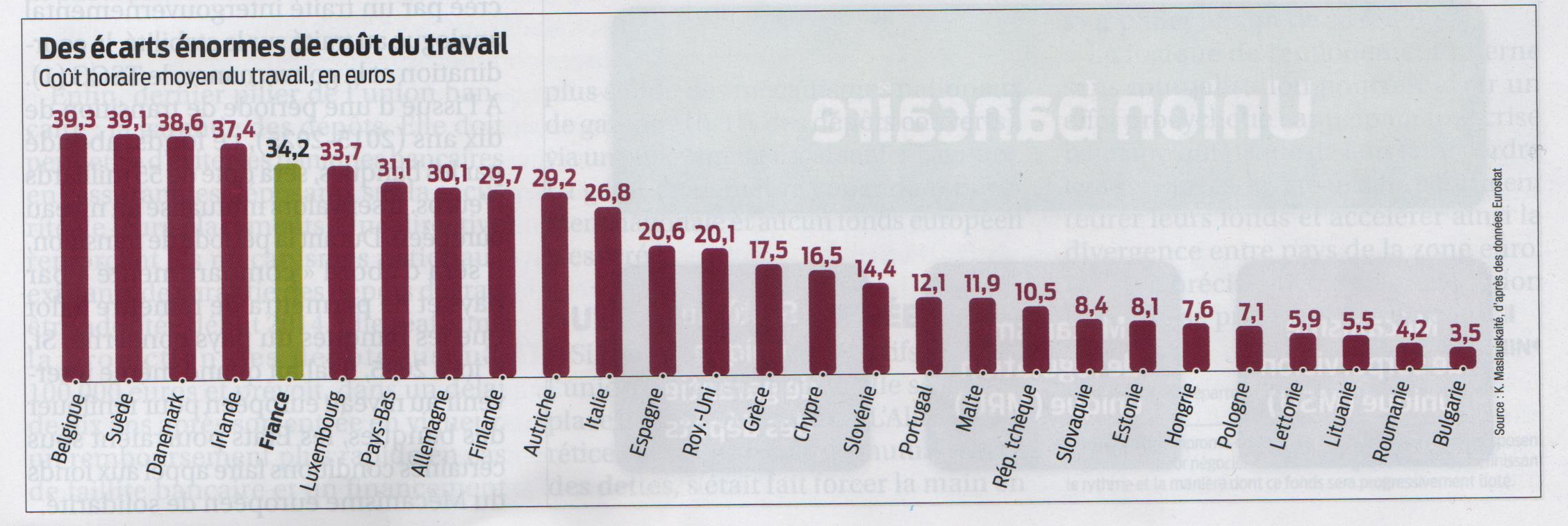 K Maslaukaité, d’après données Eurostat, alternatives économiques, l’état de l’économie 2014, HS n°100DOCUMENT 2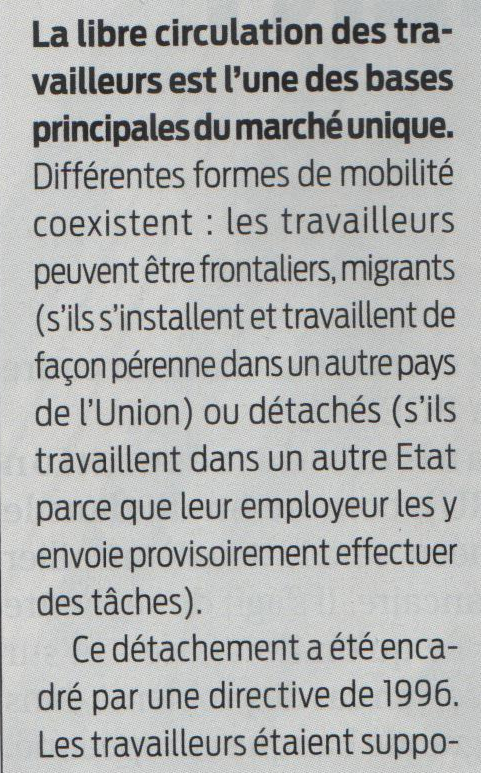 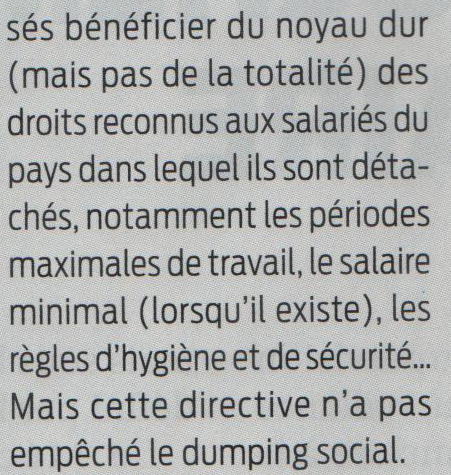 O Lacoste, L’Europe rongée par le dumping social, alternatives économiques HS n°100Académie d'AMIENS Baccalauréat ES - Session 2014Epreuve orale de Sciences économiques et sociales (Enseignement de spécialité « SCIENCES SOCIALES ET POLITIQUES » : coefficient 9)N° du sujet : 14c9-1-22-2Durée de la préparation : 30 minutesLe candidat s’appuiera sur les 2 documents pour répondre à la question principale.Les questions complémentaires 2 et 3 porteront sur l’enseignement de spécialitéDurée de l'interrogation : 20 minutesThème de la question principale : Quelle est la place de l’Union européenne dans l’économie globale ?Thème de la question principale : Quelle est la place de l’Union européenne dans l’économie globale ?Thème de la question principale : Quelle est la place de l’Union européenne dans l’économie globale ?Question principale (sur 10 points) :Vous montrerez que l’intégration européenne rencontre un certain nombre de  difficultés économiques.Question principale (sur 10 points) :Vous montrerez que l’intégration européenne rencontre un certain nombre de  difficultés économiques.Question principale (sur 10 points) :Vous montrerez que l’intégration européenne rencontre un certain nombre de  difficultés économiques.Questions complémentaires (sur 10 points) :Questions complémentaires (sur 10 points) :Questions complémentaires (sur 10 points) :1) Comparer les couts du travail de la France, la Grèce et la Bulgarie (document 1). (4 points)1) Comparer les couts du travail de la France, la Grèce et la Bulgarie (document 1). (4 points)1) Comparer les couts du travail de la France, la Grèce et la Bulgarie (document 1). (4 points)2) En quoi le mouvement des Bonnets Rouges bretons appartient il au répertoire de l’action politique ?     (3 points)2) En quoi le mouvement des Bonnets Rouges bretons appartient il au répertoire de l’action politique ?     (3 points)2) En quoi le mouvement des Bonnets Rouges bretons appartient il au répertoire de l’action politique ?     (3 points)3) Le vote est il l’unique moyen de participation politique ? (3 points)3) Le vote est il l’unique moyen de participation politique ? (3 points)3) Le vote est il l’unique moyen de participation politique ? (3 points)